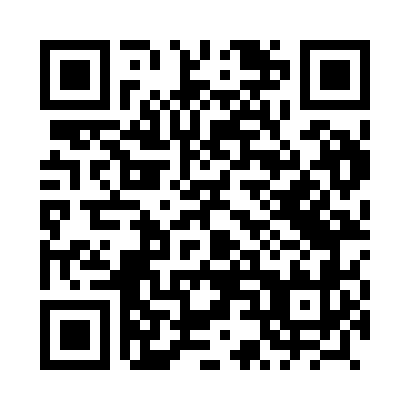 Prayer times for Cieslaw, PolandMon 1 Apr 2024 - Tue 30 Apr 2024High Latitude Method: Angle Based RulePrayer Calculation Method: Muslim World LeagueAsar Calculation Method: HanafiPrayer times provided by https://www.salahtimes.comDateDayFajrSunriseDhuhrAsrMaghribIsha1Mon4:256:321:045:307:379:362Tue4:226:301:035:317:389:383Wed4:186:271:035:327:409:414Thu4:156:251:035:347:429:435Fri4:126:221:035:357:449:466Sat4:096:201:025:367:469:497Sun4:056:171:025:387:489:518Mon4:026:151:025:397:499:549Tue3:596:131:015:407:519:5710Wed3:556:101:015:427:5310:0011Thu3:526:081:015:437:5510:0212Fri3:486:051:015:447:5710:0513Sat3:456:031:005:457:5910:0814Sun3:416:011:005:478:0110:1115Mon3:385:581:005:488:0210:1416Tue3:345:561:005:498:0410:1717Wed3:305:5412:595:508:0610:2018Thu3:265:5112:595:528:0810:2319Fri3:235:4912:595:538:1010:2620Sat3:195:4712:595:548:1210:2921Sun3:155:4512:595:558:1410:3322Mon3:115:4212:585:578:1510:3623Tue3:075:4012:585:588:1710:4024Wed3:035:3812:585:598:1910:4325Thu2:595:3612:586:008:2110:4726Fri2:545:3412:586:018:2310:5027Sat2:505:3112:586:028:2510:5428Sun2:465:2912:576:048:2710:5829Mon2:465:2712:576:058:2811:0130Tue2:455:2512:576:068:3011:02